                                                                                                                                     Вопросы к карточкам 1 серии «Бруски»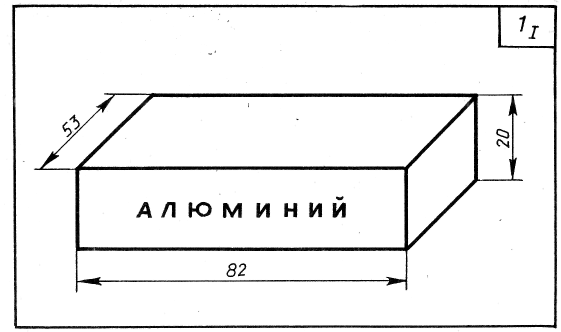 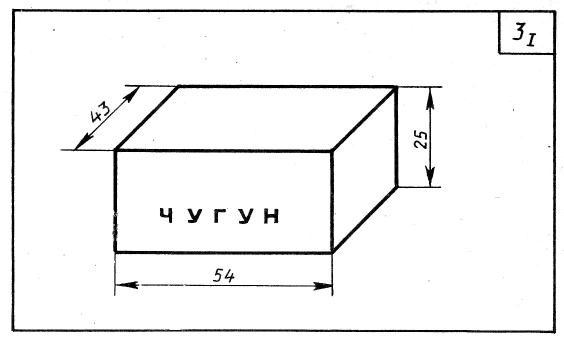 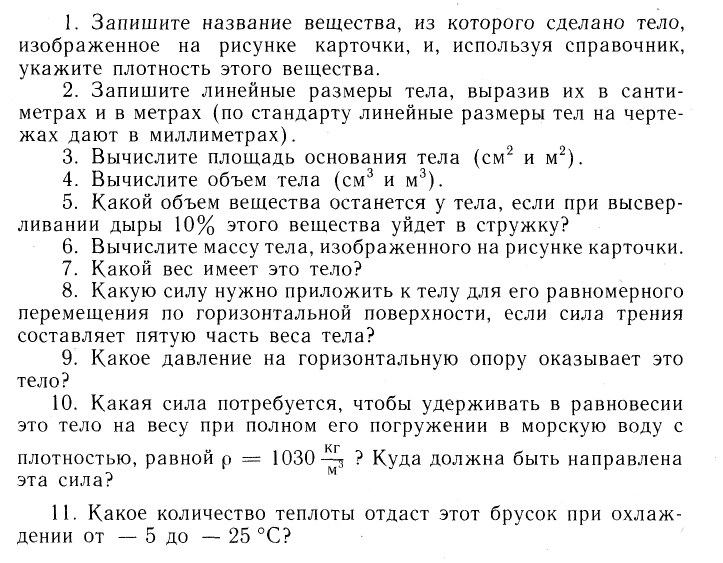 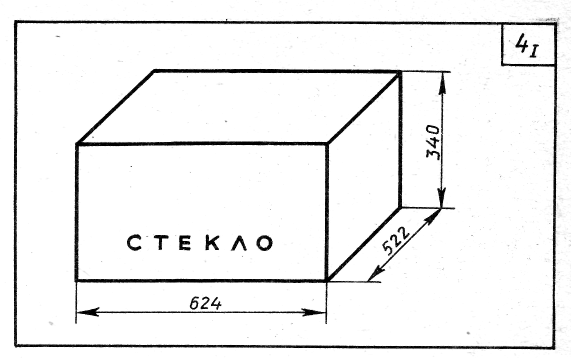 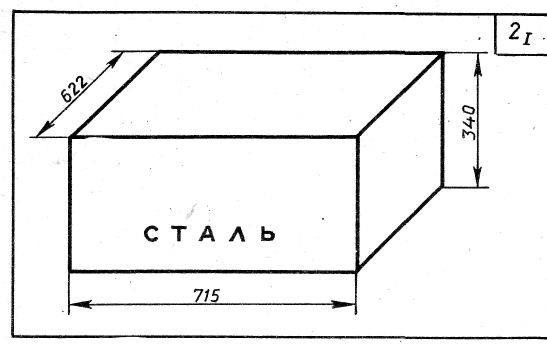 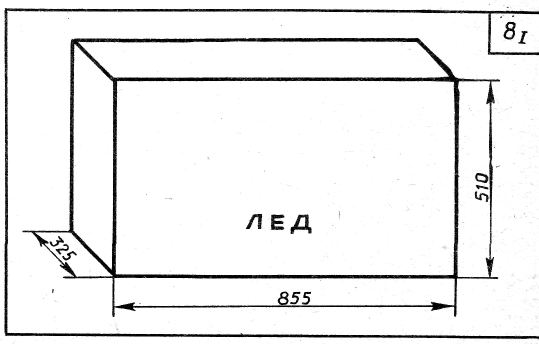 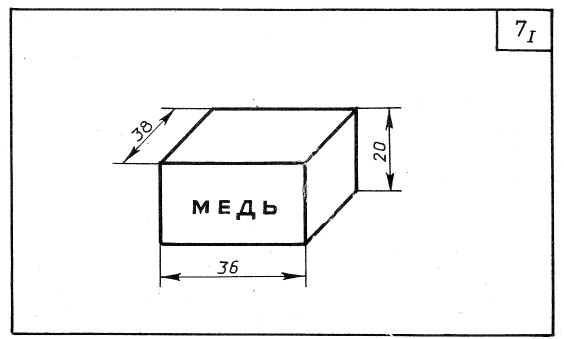 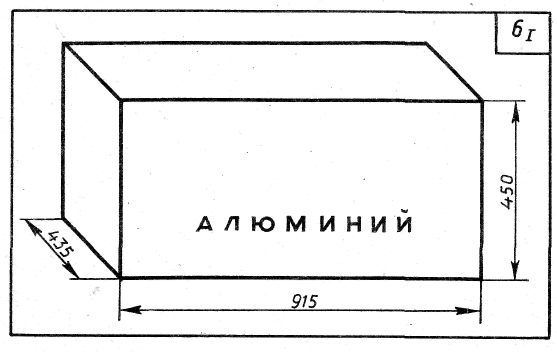 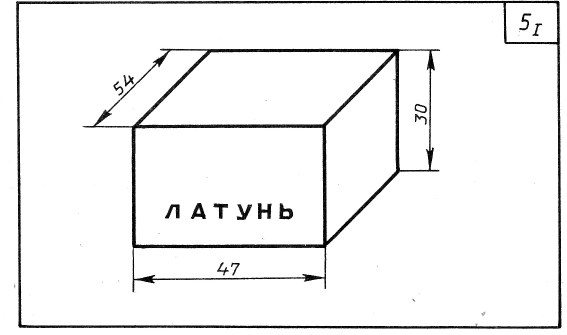 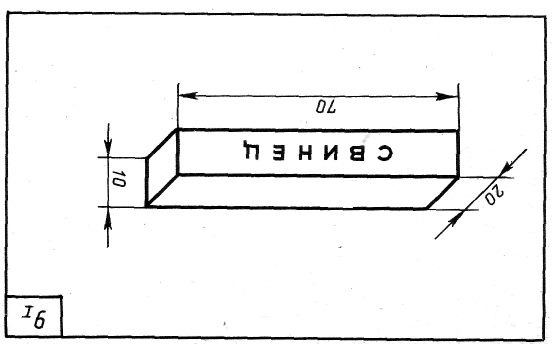 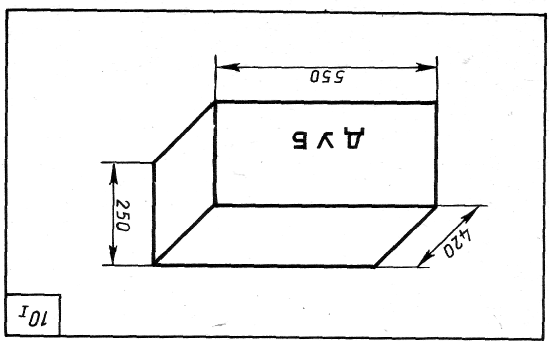 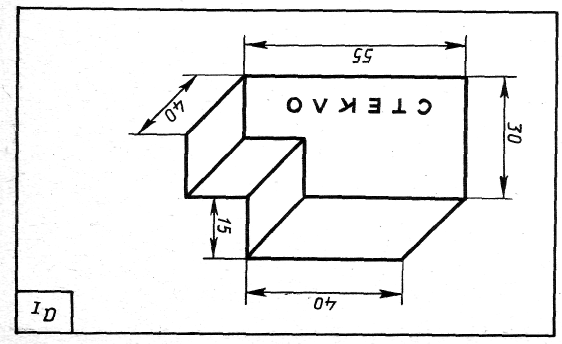 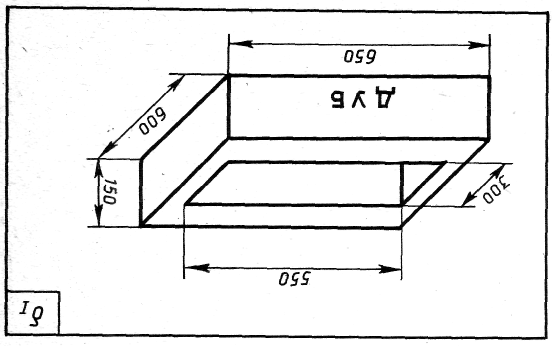 